§1851.  Establishment of parentageParentage may be established by:  [PL 2015, c. 296, Pt. A, §1 (NEW); PL 2015, c. 296, Pt. D, §1 (AFF).]1.  Birth.  Giving birth to the child, except as otherwise provided in subchapter 8;[PL 2015, c. 296, Pt. A, §1 (NEW); PL 2015, c. 296, Pt. D, §1 (AFF).]2.  Adoption.  Adoption of the child pursuant to Title 18‑C, Article 9;[PL 2017, c. 402, Pt. C, §38 (AMD); PL 2019, c. 417, Pt. B, §14 (AFF).]3.  Acknowledgment.  An effective voluntary acknowledgment of parentage under subchapter 3;[PL 2021, c. 141, §2 (AMD).]4.  Presumption.  An unrebutted presumption of parentage under subchapter 4;[PL 2015, c. 296, Pt. A, §1 (NEW); PL 2015, c. 296, Pt. D, §1 (AFF).]5.  De facto parentage.  An adjudication of de facto parentage, under subchapter 5;[PL 2015, c. 296, Pt. A, §1 (NEW); PL 2015, c. 296, Pt. D, §1 (AFF).]6.  Genetic parentage.  An adjudication of genetic parentage under subchapter 6;[PL 2015, c. 296, Pt. A, §1 (NEW); PL 2015, c. 296, Pt. D, §1 (AFF).]7.  Assisted reproduction.  Consent to assisted reproduction under subchapter 7; and[PL 2015, c. 296, Pt. A, §1 (NEW); PL 2015, c. 296, Pt. D, §1 (AFF).]8.  Gestational carrier agreement.  Consent to a gestational carrier agreement under subchapter 8 by the intended parent or parents.[PL 2015, c. 296, Pt. A, §1 (NEW); PL 2015, c. 296, Pt. D, §1 (AFF).]SECTION HISTORYPL 2015, c. 296, Pt. A, §1 (NEW). PL 2015, c. 296, Pt. D, §1 (AFF). PL 2017, c. 402, Pt. C, §38 (AMD). PL 2017, c. 402, Pt. F, §1 (AFF). PL 2019, c. 417, Pt. B, §14 (AFF). PL 2021, c. 141, §2 (AMD). The State of Maine claims a copyright in its codified statutes. If you intend to republish this material, we require that you include the following disclaimer in your publication:All copyrights and other rights to statutory text are reserved by the State of Maine. The text included in this publication reflects changes made through the First Regular and First Special Session of the 131st Maine Legislature and is current through November 1, 2023
                    . The text is subject to change without notice. It is a version that has not been officially certified by the Secretary of State. Refer to the Maine Revised Statutes Annotated and supplements for certified text.
                The Office of the Revisor of Statutes also requests that you send us one copy of any statutory publication you may produce. Our goal is not to restrict publishing activity, but to keep track of who is publishing what, to identify any needless duplication and to preserve the State's copyright rights.PLEASE NOTE: The Revisor's Office cannot perform research for or provide legal advice or interpretation of Maine law to the public. If you need legal assistance, please contact a qualified attorney.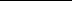 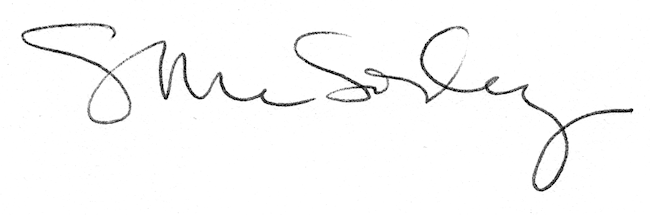 